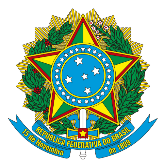 MINISTÉRIO DA CIDADANIASECRETARIA ESPECIAL DA CULTURAANEXO 4EDITAL Nº 01/2019CHAMADA PÚBLICA PARA COMPOSIÇÃO DO CONSELHO NACIONAL DE POLÍTICA CULTURAL (CNPC) NO TRIÊNIO 2019/2022MODELO DE TERMO DE INDICAÇÃO DE TITULAR E SUPLENTE PARA ORGANIZAÇÕES OU ENTIDADES CULTURAISEu, _____________________________________________________, RG nº: _________________, CPF nº: ________________, residente e domiciliado à_________________________________________________________________________, na cidade de _________________UF: _______na condição de (presidente, diretor, diretor-presidente) da __________________________________INDICO:Titular: __________________________________________, RG nº: _________________, CPF nº: _________________________,Endereço residencial:____________________________________________________________________E-mail:__________________________________________, Telefone:________________________________________,Suplente: __________________________________________, RG nº: _________________, CPF nº: _________________________,Endereço residencial:____________________________________________________________________E-mail:__________________________________________, Telefone:________________________________________,(Local e data) ___________________, ________/____________/2019.Asssinatura e cargo